TEZ İZLEME KOMİTESİ DEĞERLENDİRME TUTANAĞIAnabilim Dalımız Doktora programı öğrencisi ……………………..’nın Tez İzleme Komitesi …/…./…. Tarihinde   “COVİD-19 salgını nedeniyle uzaktan bilişim teknolojileri aracılığı ile”  toplanmış ve öğrencinin ilişikte verilen raporunu değerlendirmiş ve oy birliği/oy çokluğu ile BAŞARILI/BAŞARISIZ olduğuna karar vermiştir.TEZ İZLEME KOMİTE ÜYELERİ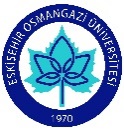 T CESKİŞEHİR OSMANGAZİ ÜNİVERSİTESİSAĞLIK BİLİMLERİ ENSTİTÜSÜÖĞRENCİNİNÖĞRENCİNİNÖĞRENCİNİNÖĞRENCİNİNAdı ve Soyadı:Numarası:Teze Başlama Tarihi:Bir Önceki Rapor Tarihi:Rapor Dönemi:Rapor Teslim Tarihi:Danışmanı:::Tezin Başlığı:::ÜNVANI, ADI SOYADIBAŞARI DURUMUİMZADANIŞMANÜYEÜYE